Publicado en Madrid el 15/07/2019 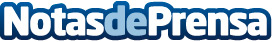 Patricia Gallego, CEO de Taste Shukran: "El hummus se ha convertido en uno de los productos con más alta demanda del mercado"Los altos valores nutricionales junto a su versatilidad a la hora de consumirlo han logrado que el hummus esté presente en los hogares españolesDatos de contacto:Taste Shukran655174313Nota de prensa publicada en: https://www.notasdeprensa.es/patricia-gallego-ceo-de-taste-shukran-el Categorias: Gastronomía Restauración Consumo http://www.notasdeprensa.es